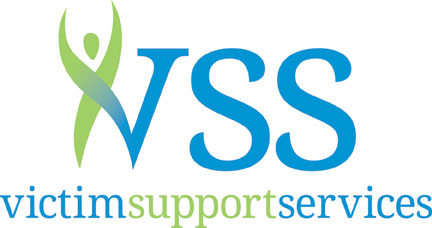 SPONSORSHIP for Voices of Victims Annual LuncheonEdward D. Hansen Conference Center-2000 Hewitt Ave. EverettApril 8, 2020 at NoonMy Check is enclosed payable to Victim Support Services:  Please charge my:     Visa If you would like to make an in-kind sponsorship, please describe:Please return to:Anne Anderson, Executive Director, Victim Support ServicesPO Box 1949, Everett, WA  98206Email: anne@victimsupportservices.org, Office: 425 252 6081www.victimsupportservices.orgEvent Sponsor:  $5,000Link from Victim Support Services web site and recognition on social mediaRecognition in all event promotional materials and publicationsLive recognition at event and on ScreenLogo and name on program and table tents at the eventHead table for 10 at the eventHealing Sponsor:  $2,500Link from Victim Support Services website and recognition on social mediaRecognition in all event promotional materials and publicationsLive recognition at event and on ScreenLogo and name on program and table tents at the eventPriority table for 10 at the eventResilience Sponsor: $1000Link from Victim Support Services website and recognition on social mediaRecognition in all event promotional materials and publicationsLive recognition at event and on ScreenLogo and name on program and table tents at the eventPriority table for 10 at the eventTable Sponsor:  $350A table for 10 so you can have lunch at our event with your friends or colleaguesYour name or business logo on the tableYes, I want to sponsor Victim Support Services.Total Amount:$Name on Card:Name on Card:Card #:Expiration Date:MM/YYYYOrganization:Organization:Organization:Organization:Organization:Contact Name:Contact Name:Contact Name:Contact Name:Contact Name:Contact Name:Address:Address:Address:Address:City: State:Zip:Phone:Phone:Phone:Fax:Email: Email: URL: